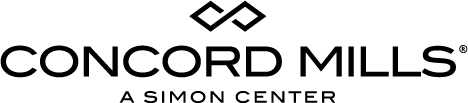 For more information:Haley SheramBRAVE Public Relations 404-233-3993hsheram@bravepublicrelations.com **MEDIA ADVISORY**Hop to Concord Mills for the Easter Bunny Arrival, March 9Event to include Easter egg hunt, spring-themed crafts, live bunnies and more!CHARLOTTE (February 28, 2018) – Families are invited to celebrate spring with the Easter Bunny Arrival at Concord Mills on Friday, March 9! From 10-11:30 a.m., little ones can meet the Easter Bunny, participate in a festive egg hunt, create spring-themed crafts, interact with live, fluffy bunnies and more! Shoppers will be able to visit the Easter Bunny set, located in the Dining Pavilion, to snap egg-ceptional photos with the Bunny through Saturday, March 31. The center will also host a Caring Bunny event on Sunday, March 11, as well as Pet Photos with the Easter Bunny Sunday, March 18 and 25. For full schedule and reservations, visit simon.com/concordmills. WHAT: 		Easter Bunny ArrivalWelcome the Easter Bunny to Concord Mills with a variety of family-friendly activities!	WHEN:			Friday, March 9 from 10-11:30 a.m. WHERE:		Concord Mills (Dining Pavilion) 8111 Concord Mills Boulevard
Concord, NC 28027MORE INFO:		For more information, visit bit.ly/ConcordMillsBunnyArrival.  To learn more about the center and upcoming events, visit simon.com/ConcordMills or connect via social on Facebook, Twitter and Instagram.### 